有關中時電子報昨(16)日報導「公懲會委員長石木欽遭爆上任即裝修辦公室亂花錢」一事，與事實不符，特予澄清如下:本會委員長辦公室已逾30年未予整修，相關硬體設備皆過於老舊，故於本(107)年9月間始進行首長辦公室環境改善工程，施工期間因承包廠商裝設之系統櫃顏色出錯，該廠商已重新貼皮施作，相關費用並由廠商全額自行吸收，並無追加任何預算之情事。本會於記者查證時，業已將上情告知記者，惟該媒體仍執意以不實標題及內文指摘本會及委員長，並誣稱本會浪費公帑，對此子虛烏有之事，本會實感遺憾，為正視聽，特澄清如上。另，有鑑於本會部分委員辦公室亦因相關硬體設施陳舊，本會早已於105年10月間進行裝修改善工程，且已竣工，嗣後，方於本年9月依原有規劃進行委員長辦公室之發包與施作，並恪守從簡撙節之原則，絕無浪費公帑，故該媒體報導「公懲會棄老舊的所屬同仁辦公室於不顧，優先改善首長辦公室是本末倒置」一事，與事實嚴重不符。本會已去函中時電子報澄清。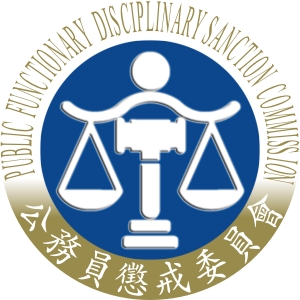   公務員懲戒委員會新聞稿發稿日期：107年10月17日發稿單位：書 記 廳連 絡 人：書記官長 林玉苹連絡電話：02-23111639分機318  編號：107-3